Février 6e : FORCE D’ÂME 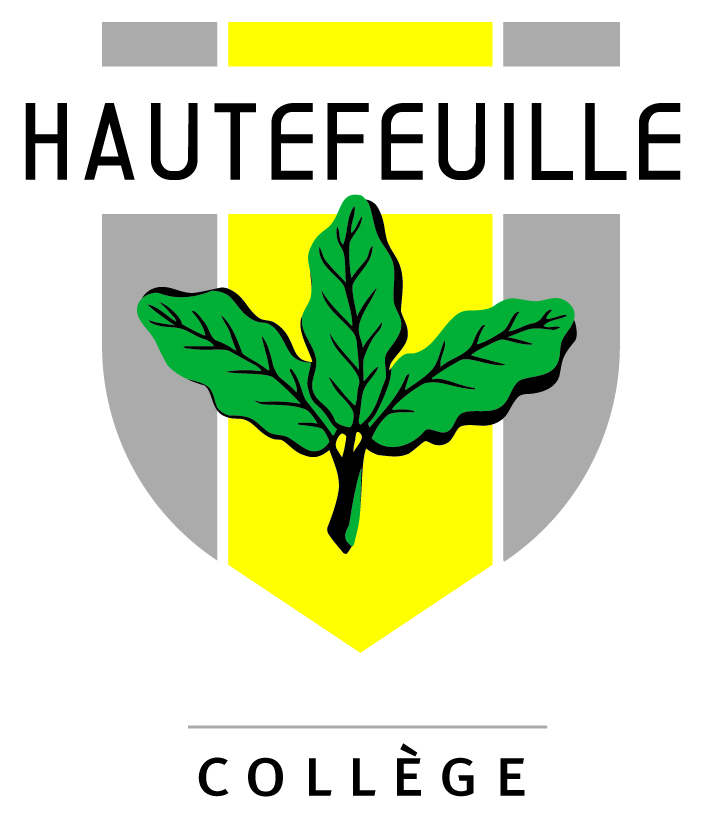 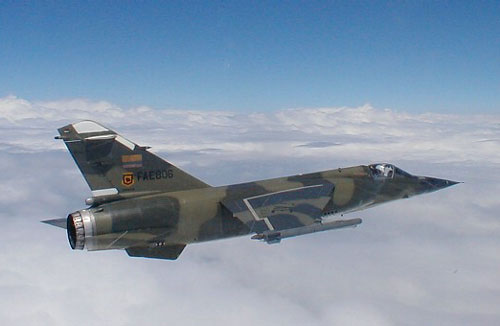 A. De quoi s’agit-il ?• La force d’âme est une vertu qui affermit ma volonté pour qu’elle tienne bon dans la recherche du bien, malgré les difficultés  qu’elle rencontre. • C’est une vertu cardinale : la capacité à attaquer avec audace, et à résister avec persévérance.• « La force est l’amour qui supporte tout en vue de ses amours. » (St Augustin)• « Volonté. — Énergie. — Exemple. — Ce qu’il y a à faire on le fait... Sans hésiter... Sans ménagements. (...)Dieu et audace ! — Regnare Christum volumus ! » (St Josémaria, Chemin, 11)• La force s’appelle aussi courage, initiative, audace, résistance.• Les vices ennemis de la force sont l’indifférence, l’apathie, le manque d’envie et le caprice.• Les vertus qui l’accompagnent : la  grandeur d’âme, la générosité, la patience, la sérénité et la persévérance.B. Pourquoi vivre la force ?• Je dois être capable d’aller jusqu’au bout de mes décisions. • Je ne suis pas un « animal irrationnel » : j’agis pour des raisons précises et ne change pas d’avis comme de chemise.• La force me donne du caractère.• J’ai besoin de faire face à la mentalité actuelle, qui ramollit ma volonté, qui  recherche d’abord le plaisir, qui limite souvent la vie aux biens matériels, et qui a peur du renoncement et du sacrifice.• En prenant de bonnes habitudes, je résisterai mieux à ce qui me tente. • Je refuse d'être un déserteur, un lâche.• Si je suis fort, j’entraînerai les autres, mon exemple les attirera à la foi et à la sainteté. Je serai apôtre autour de moi, dans mon travail et auprès de mes amis.• « Votre adversaire, le diable, rôde autour de vous comme un lion rugissant, cherchant qui dévorer : résistez-lui, forts dans la foi. » (1 Pierre 5, 9)• Je ne veux pas craindre l’opinion des autres, ni la mort, si je suis dans mon droit. Il faut bien mourir un jour.• Je veux réaliser de grands projets.• Je suis fort par amour : de Dieu, de l’Église et de ma famille.C. Comment vivre la force ?1) Je résiste !• J’accepte les contrariétés avec le sourire.• Si c’est une douleur nécessaire (dentiste...), je pense aux avantages qu’il en résultera pour l’avenir.• Une douleur sans motif (se pincer dans une porte...) : je l’offre à Dieu, lui donnant ainsi une utilité. De même pour une maladie, un accident grave.• Une douleur injuste (un camarade m’a frappé sans raison...) : j’essaie d’obtenir juste réparation. • J’apprends à faire de petits sacrifices pour les autres : ne pas choisir le meilleur fauteuil, ne pas prendre la plus grosse part, ne pas m’approprier l’ordinateur familial.• « Habitue-toi à dire non », disait saint Josémaria (Chemin, 5). Non à quoi ? À la tentation, au petit plaisir inutile, à la colère, à ces caprices qui ramollissent ma volonté.• Pas d’ordinateur hors des horaires prévus.• Je suis constant : je poursuis les activités commencées en début d’année, y compris lorsqu’elles ont cessé de me plaire.• Je résiste aux tentations : sentir n’est pas consentir, et ma volonté se renforce ainsi.2) J’attaque !• La « minute héroïque » : je me lève et me couche à l’heure,  je commence à travailler juste après le goûter, sans jouer ni lire.• Je me fais une grille horaire que j’affiche devant mon bureau.• Je travaille malgré la fatigue : « Les guerres sont gagnées par des soldats fatigués. » (Foch)• Si j’ai beaucoup de travail, je me fais une liste des choses à faire, je morcelle la tâche, et je la réalise petit à petit, sans me décourager.• Je cherche ma force en Dieu : je me remplis de désirs de sainteté en considérant fréquemment que Dieu est un Père, et que, par le Baptême, Il m’a donné la grâce suffisante pour être saint.• Ordre et propreté : je range ma chambre, mon armoire et les objets dont je me sers. Je plie mes vêtements chaque soir.• Je travaille assis plutôt que couché, et je ne me lève pas pendant le temps de mon travail.• J’ai l’esprit sportif : je me dépasse, je combats mes défauts, jour après jour.• Je vais à la Messe chaque dimanche : c’est le rendez-vous des catholiques et un commandement de l’Église ; un rendez-vous d’amour avec Jésus, qui a donné sa vie pour moi.• Je fais ma prière chaque jour.• J’obéis aux parents du premier coup.• Je mange de tout, sans écouter mes caprices. • Je mets la dernière pierre dans mon travail : relecture, soin, présentation.